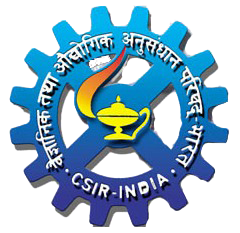           Open - Annual        Performance Appraisal           Report (O-APAR)           for Administrative Cadre     including Stenographic and Isolated Posts Reporting Year………………… to……………………. This section is divided into 2 parts:Guidelines and Instructions for Employee Filling Section 2In Part A of this section, the employee captures the responsibilities handled by him/her during the year 2013 – 2014. These need to be written in the form of “Responsibility Matrix”.“Responsibility Matrix” defines key responsibilities managed and key activities that are undertaken to ensure effective execution of the responsibilities.Draft indicative Responsibility Matrix are shared in Annexure-1 to provide inputs on how to draft responsibilities and corresponding activities.After completing the Responsibility Matrix, the employee conducts a self assessment using the rating scale provided for evaluating the responsibilities. The Rating Scale is enclosed. In Part B, of this section, please provide details of your key achievements during the yearGuidelines and Instructions for Reporting Officer Filling Section 2The Reporting Officer reviews the responsibilities documented by the employee for the reporting period in the format of Responsibility Matrix.He/She makes appropriate modifications on the Responsibility Matrix and discusses them with the employee for acceptance and finalization. If required, the form is given back to the employee for self assessment on the modified responsibilitiesThe Reporting Officer then assesses the employee for the responsibilities performed and gives a rating as per the rating scale provided on Page 5 for measuring the responsibilitiesThe Reporting Officer then comments on the achievements made by the employee during the yearHe/She also gives an overall rating and comment on the responsibilities handledGuidelines and Instructions for Reviewing Officer Filling Section 2The Reviewing Officer reviews the self assessment of the employee and appraisal given by the Reporting OfficerHe/She provides an overall rating and observations on the responsibilities performed by the employeeSection 2Rating Scale for Assessment of ResponsibilitiesFor assessment on the responsibilities, the following evaluation scale can be used. Please rate each of the responsibilities using this scale:While assessing the responsibilities, please use these draft indicative factors to rate them. Please consider the relevant/ applicable parameters from this list and any others that may apply while assessing the responsibilities.Completion within defined scheduleCorrectness of workCompletion level/ Percentage of accomplishmentVolume of work managed/ Number of files completedConsistency in the work outputSpeed of outputQuality of the work outputSection 2: Part A. Performance Assessment on Allocated/Assigned Work for Reporting Year.Please refer to the guidelines provided in the above pages for completing this section before proceeding.For support in documenting the Responsibility Matrix, it is recommended to refer to the draft indicative Responsibility Matrix given in Annexure 1Section 2 Part ASection 2: Part B. Significant Achievements in Reporting Year.Please mention the significant achievements, any additional/ exceptional/ unforeseen tasks that you performed during the reporting period.Section 3: Performance Assessment of Personal & Behavioral Attributes for Reporting YearGuidelines for Reporting Officer and Reviewing Officer filling this sectionThere are 3 key clusters in which the personality and behavioral attributes have been distributed. These attributes define the desired behavior by the organization for performing efficientlyPlease assess the behavior for its frequency, consistency and proficiency of display by the employee and assign suitable rating as per the rating scale provided belowRating Scale for Assessing the Personality and Behavioral Attributes      Section 4: Pen Picture and Overall Grading of the Employee for Reporting Year This section summarizes the performance appraisal of the employee for the reporting period.  The Reporting and Reviewing Officers give their comments on following:Pen picture of the employeePhysical Health of the employeeIntegrityAdverse Comments, if anyOverall Grading of the employeePen Picture Guidelines for writing a pen picture of the employeePlease provide details on his/ her Overall performance during the reporting period: Did the employee show a consistent performance or drastic variation in the performance levels? What are the possible reasons for the variation?Key strengths and development areas: What are some of the strengths and proficiency areas of the employee? What are some of the work areas where he/ she would need training/ coaching to perform better?Ability to manage the work assigned: Did the employee show adequate capabilities to complete the assigned work with out much direction and guidance. Does he/she have adequate knowledge of the required rules and regulations? Is he/ she able to apply them in his/her working? Teaming and Leadership Abilities: Did the employee display cooperation and respect to the team members and worked with them in a participatory manner or a follower? Did he/ she show capabilities to lead the team when required?Physical Health of the Employee (Establishment to attach the annual medical report)Integrity of the Employee Adverse CommentsAdverse comments to be brought to the notice of superior officer for subsequent follow-up and action. Please note any comment except for those indicated here will not be treated as adverse in nature. Overall Grading of the EmployeeThe Reporting and Reviewing Officer give an overall rating on the employee considering the performance on key responsibilities, personality and behavioral attributes, overall integrity, conduct and health.Reporting Officer 									Date(Name and Signature) Reviewing Officer									Date(Name and Signature) Section 5: Work Plan for Current YearThis section has been included to encourage employee / incumbent to plan his/her work for the current year and define the key responsibilities and activities that need to be undertaken.This section needs to be filled together through a discussion between the employee / incumbent and his/her Reporting Officer to: Define the key responsibilitiesTraining requirements and Areas where the employee / incumbent can additionally contribute for the current yearGuidelines for filling this sectionGuidelines for the Employee filling this sectionEmployee documents his/her responsibilities in the format of a “Responsibility Matrix”. Please refer to Annexure 1 for draft indicative Responsibility MatrixEmployee discusses his/her Responsibility Matrixwith his/her Reporting Officer and finalizes it The Employee and the Reporting Officer sign and accept the Responsibility Matrix for Changes in the responsibilities are documentedIf any new work is allocated/ assigned the same is added to the above listIf any existing responsibility is modified, then the same is accordingly changedFurther, the employee needs to give inputs on which key areas he/ she wants training onHe/She also needs to document areas of interest where he/she would want to additionally contribute Guidelines for the Reporting Officer filling this sectionThe Reporting Officer needs to discuss the Responsibility Matrix created by the employee and develop consensus on the same. Please refer to Annexure 1 for draft indicative Responsibility MatrixAny changes and modifications during the year need to be documented in the formThe Reporting Officer needs to discuss the Training Needs and ensure that these are considered while nominations for training are madeHe/She also needs to allocate suitable responsibilities while forming dynamic teams as per the Interest Areas of the employeeThe Employee and the Reporting Officer sign and accept the Responsibility Matrix for Reporting Year. Section 5: Part A. Responsibility MatrixInstructions to the EmployeeResponsibility Matrix: Please list down the key responsibilities allocated and assigned to you by the Reporting Officer for current year.  Please also provide the indicative measures for them.Please ensure agreement and consensus on the responsibilities documented between yourself and your Reporting Officer.Section 5: Part B. Development Planning & Areas of Interest for Current Year Development Planning: Please indicate three areas in which you would want to develop your current skills and capabilities. Please provide specific inputs so that suitable training sessions can be organized.Please note that the inputs provided here are only for planning your training and development sessions. These will not be construed as adverse remarks. (b) Areas of Interest: Please indicate three work areas of your interest in which you would want to work. Some of the indicative areas where one can contribute are:any additional responsibilities that you wish to handle, any special project/ assignment you would like to be associated with e.g. Internal Audit team, Foundation Day celebrations, Policy review committees etc.any process improvement/ modification within the organization that you wish to initiate – process of filing within CSIR, take-up any of the 10 point charter for CSIR etc.Declaration on the Responsibility Matrix, Development Planning & Areas of Interest for Current Year I accept that the above documented Responsibility Matrix for has been discussed and agreed between me and my Reporting Officer. I will ensure any changes to it are documented with immediate effect.Employee								               DateName and SignatureI accept that the above documented Responsibility Matrix for current year has been discussed and agreed between me and my Reportee. I will ensure any changes to it are documented with immediate effect.Reporting Officer							                DateName and SignatureAnnexure-1Responsibility MatrixResponsibility Matrix helps define and document the key responsibilities and activities that are allocated to an employee during the year. Documenting the Responsibility Matrix at the start of the year ensures that there is an agreement and clarity on the performance standards, goals and objectives to be achieved by the employee on which appraisal shall be done at the end of the year. Some illustrative Responsibility Matrix have been provided as reference and support documents in the annexure.  Responsibilities and activities or process steps have been defined for some key functions for different levels.In the matrix, ‘responsibility’ refers to the key responsibilities entrusted with a particular individual and ‘activity’ related to the key processes undertaken to accomplish the responsibility.The functions for which Responsibility Matrix has been defined are:General Administration Finance & AccountsLab AdministrationAnnexure II: Process Flow and Time Frame complied with (please record)Name and SignatureDate of SubmissionEmployeeEmployeeReporting OfficerReporting OfficerEndorsement by Reviewing OfficerEndorsement by Reviewing OfficerSection 1: Personal InformationSection 1: Personal InformationSection 1: Personal InformationSection 1: Personal InformationPersonal InformationPersonal InformationNameDesignationDate of BirthEmployee CodeGroupGradeDivisionLaboratory/InstituteType of Report PeriodReport PeriodReporting OfficerReviewing OfficerEarlier Positions HeldLeave RecordImmovable Property Declaration SubmittedSection 2: Performance Assessment A. Performance Assessment on Allocated/ Assigned work for Reporting Year.B. Significant Achievements during Reporting Year.Rating ScaleDescription1Does not meet the responsibility2Meets the responsibility to some extent3Meets the responsibility4Exceeds the performance against the responsibility5Significantly exceeds performance against the responsibilityEmployee / Incumbent: Please document your Responsibility Matrix for the year and do a self appraisal on the performance in Column AReporting Officer: Please assess the performance of the incumbent on the key responsibilities assigned in reporting year in Column BReviewing Officer: Please assess the performance of the incumbent on the key responsibilities assigned in reporting year in Column CS No.Key Responsibilities Allocated and Assigned(to be filled by the employee at the start of the financial year/ reporting period)Column AColumn AColumn BColumn BColumn CColumn CS No.Key Responsibilities Allocated and Assigned(to be filled by the employee at the start of the financial year/ reporting period)Self-Assessment on accomplishment of these responsibilitiesSelf-Assessment on accomplishment of these responsibilitiesReporting Officer Assessment on accomplishment of these responsibilitiesReporting Officer Assessment on accomplishment of these responsibilitiesReviewing Officer Assessment on accomplishment of these responsibilitiesReviewing Officer Assessment on accomplishment of these responsibilitiesS No.Key Responsibilities Allocated and Assigned(to be filled by the employee at the start of the financial year/ reporting period)RatingRemarksRatingRemarksRatingRemarks1.2.3.4.5.6.7.Overall RatingOverall RatingS No.Self (Employee)Remarks by Reporting OfficerRemarks by Reviewing Officer1.2.3.4.5.6.RatingDescription3Displays always: When the desired behavior is displayed consistently, proficiently and always. This in-turn impacts the quality of output being better than others2Displays occasionally: When the desired behavior is displayed often but the consistency and proficiency changes as per the situations or individual comfort zones1Displays sometimes: When the desired behavior is displayed only on some occasions only and with significantly varying degree of proficiency. This could be due to various reasons like new in the organization/ role/ location, some personal problems or even lack of ability0Almost never displays: When the desired behavior is never observedNANot Applicable: When the behavioral attribute NONot Observed: When the desired behavior is not displayed1. Attitude to Work1. Attitude to Work1. Attitude to Work1. Attitude to Work1. Attitude to WorkBehaviorsReporting OfficerReporting OfficerReviewing OfficerReviewing OfficerBehaviorsRating RemarksRatingRemarks Sense of ResponsibilityTakes personal responsibility for completing tasks as per defined norms Prioritizes work as per organizational requirementsDisciplineUnderstand the processes and adheres to them in own area of work Extends support to others for adherence to the work guidelinesWorking and collaborating in TeamsCollaboratively works with other members of the team/ organization towards a common goal Provides constructive inputs to the team performanceCapacity to Plan WorkPlans and prioritizes assigned tasks to ensure efficient and timely completion of assigned work Takes corrective action to address deviations/ delays/ process inefficiencies and keeps the concerned team informedFinal Rating on Attitude to Work=(Average of Reviewing Officer’s assessment)2. Contribution to Work Culture2. Contribution to Work Culture2. Contribution to Work Culture2. Contribution to Work Culture2. Contribution to Work CultureBehaviorsReporting OfficerReporting OfficerReviewing OfficerReviewing OfficerBehaviorsRatingRemarksRatingRemarksInterpersonal relations and ability to contribute to progressive work culture Uses techniques like convincing and persuasion to achieve the desired result Maintains cordial work relations with everyone Supports maintenance of a healthy and conducive work environmentAbility to motivate subordinateHelps team in reviewing their assumptions and conceptualize out of box ideas Recognizes and celebrates teams victories and promotes team work and collective win Acts as a coach or mentor to the team by sharing own experience and learningFinal Rating on Contribution to WorkCulture= (Average of Reviewing Officer’s assessment)3. Leadership Qualities3. Leadership Qualities3. Leadership Qualities3. Leadership Qualities3. Leadership QualitiesBehaviorsReporting OfficerReporting OfficerReviewing OfficerReviewing OfficerBehaviorsRatingRemarks RatingRemarks Decision making and problem solving abilityInteracts with others to collate the required information (like document study, team and inter-departmental interactions) Analyzes data and develops trends to facilitate decision making States/ communicates likely impact of decision on all concerned and proposes possible counter measuresExecution of tasks Initiates tasks and manages them till completion and closure Adopts planning and management tools to ensure successful executionFinal Rating on Leadership Qualities=(Average of Reviewing Officer’s assessment)Reporting OfficerReviewing OfficerReporting OfficerReviewing OfficerReporting OfficerReviewing OfficerImpeccableTo be monitoredImpeccableTo be monitored Reporting OfficerReviewing OfficerReporting OfficerAverageGoodVery GoodOutstandingReporting OfficerReviewing OfficerAverageGoodVery GoodOutstandingReviewing OfficerS No.Key Responsibilities Allocated and Assigned(to be filled by the employee at the start of the financial year)Key Activities1.2.3.4.5.6.S No.Area for Development and Need for training/ Competence Development123S No.Areas in which I can additionally contribute123S. No. Step/Activity Date Completed 1.All the start of the financial year, employee documents his/her responsibilities in the Work Plan2.This will plan is sent to the Reporting Officer for finalization3.Once the Work Plan is finalized between the Employee and the Reporting Officer, the same is sent to the Establishment for records and Reviewing Officer for inputs4.Inputs from the Reviewing Officer, if any, are incorporated in the Work Plan and re-submitted5.During the year any changes in the allocated work/responsibilities are updated in the work plan.  Any change in the Work Plan undergoes the same process of approval by the Reporting Officer and Reviewing Officer. Employee and the Reporting Officer are encouraged to conduct regular conversations (at least once in a quarter) to discuss the progress made on the Work Plan.  Any hindrances and matters are taken into consideration and resolved.7.At the end of the financial year, the performance is appraised.  The Employee does a self appraisal on the Work Plan and provides inputs on their achievements and contributions.  Employees submits his/her self appraisal to the Reporting Officer. 8.The Reporting Officer provides his/her assessment inputs on the Work Plan, Behavioral Attributes and Functional Know-how. This is submitted to the Reviewing Officer.9.The Reporting Officer submits assessment reports for his/her Reportee to their respective Reviewing Officers. 10.The Reviewing Officer discusses the performance assessments with the Reporting Officers for the Reportees.  Based on this discussion and own review, the Reviewing Officer completes the assessment of the employees for whom he/she is the reviewing officer.  This report if submitted to the Establishment for filing  and endorsement by the Accepting Authority. 11.Now the appraisal is communicated back to the employee. 12.Employee submits any representation within 15 days of receipt of appraisal 13.The representation is reviewed by the Reviewing Officer and the Establishment team and appropriate action is taken.  A suitable response is sent back to the employee. 14.Work Planning for the next financial year is initiated. 